Publicado en Madrid  el 22/10/2018 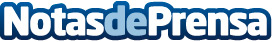 Aumenta la demanda de profesores a domicilio en Madrid, según Profesor-particular.es Cada vez más estudiantes aprovechan las posibilidades y ventajas de un profesor particular a domicilioDatos de contacto:Profesor ParticularRedacción y publicación.629 28 28 54Nota de prensa publicada en: https://www.notasdeprensa.es/aumenta-la-demanda-de-profesores-a-domicilio_1 Categorias: Educación Madrid http://www.notasdeprensa.es